Приложение к решению Обнинского городского Собрания «Об установке скульптурной композиции «Святые благоверные Пётр и Феврония Муромские» от 20.06.2017 № 11-31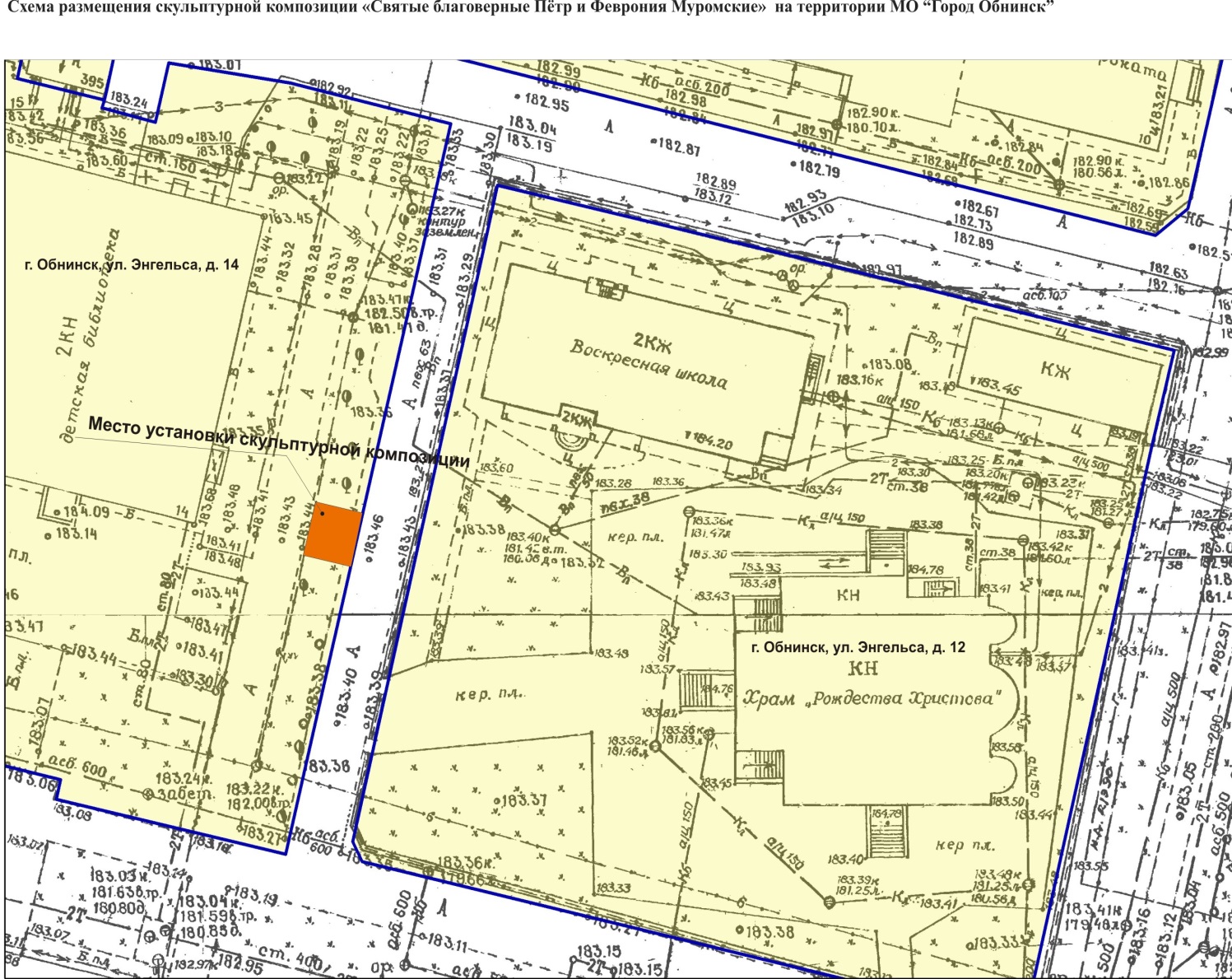 